Üniversitenizden aldığım öğrenci kimlik kartımı kaybettiğimden / yıprandığından yenisini almak istiyorum. Yeni öğrenci kimlik kartımın tarafıma verilmesini arz ederim.… … … … … … … … … … … … … … … … … … … … … … … … … … … … … … … … … ÖĞRENCİ KİMLİK KARTI TESLİM TUTANAĞIÖğrenci kimlik kartımı  ....../…../202…  tarihinde elden teslim aldım.Adı ve Soyadı   	: …………………………..……………
İmza                	: ………………………..………………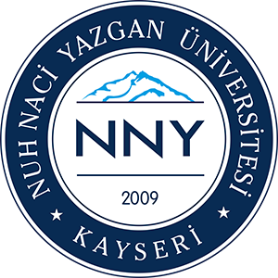 T.C.NUH NACİ YAZGAN ÜNİVERSİTESİÖĞRENCİ İŞLERİ DAİRE BAŞKANLIĞID,OKÜMAN KODUÖİDB – F-36T.C.NUH NACİ YAZGAN ÜNİVERSİTESİÖĞRENCİ İŞLERİ DAİRE BAŞKANLIĞIYAYIN TARİHİ08.2021ÖĞRENCİ KİMLİK KARTI TALEBİSAYFASayfa 1 / 1Adı ve Soyadı...../....../202…(imza)Bölümü/Programı...../....../202…(imza)Öğrenci Numarası...../....../202…(imza)EK-1Muhasebe ödeme belgesi (20 TL).EK-2Tutanak veya gazete zayii ilanı.